Inhaltsverzeichnis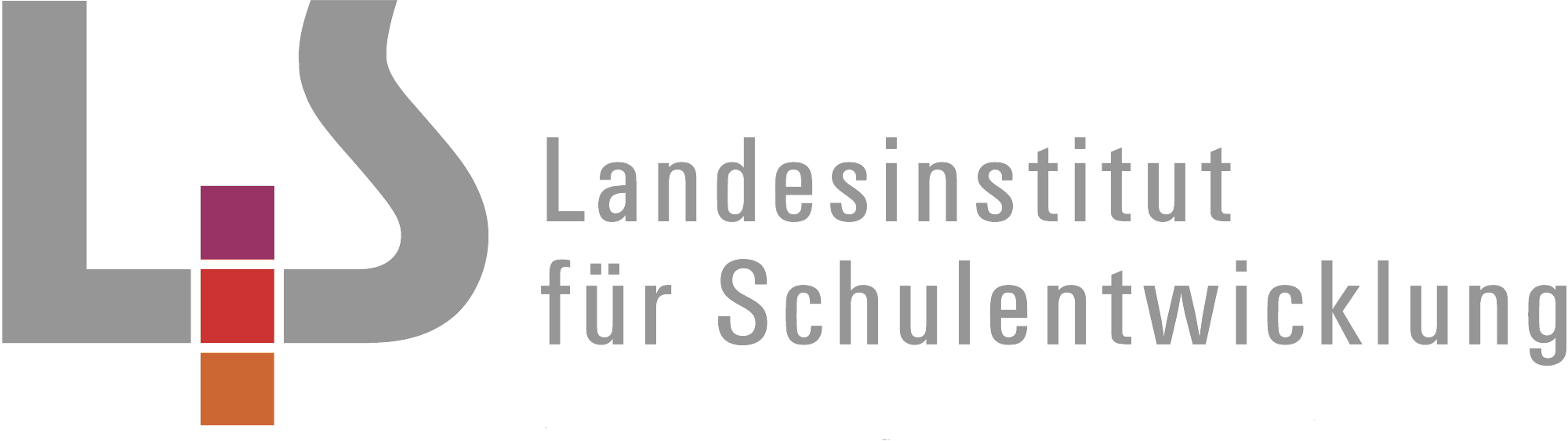 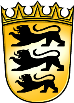 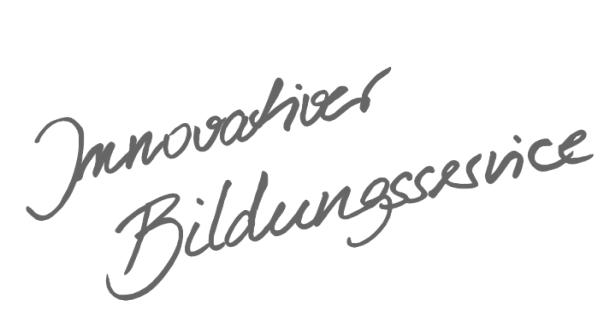 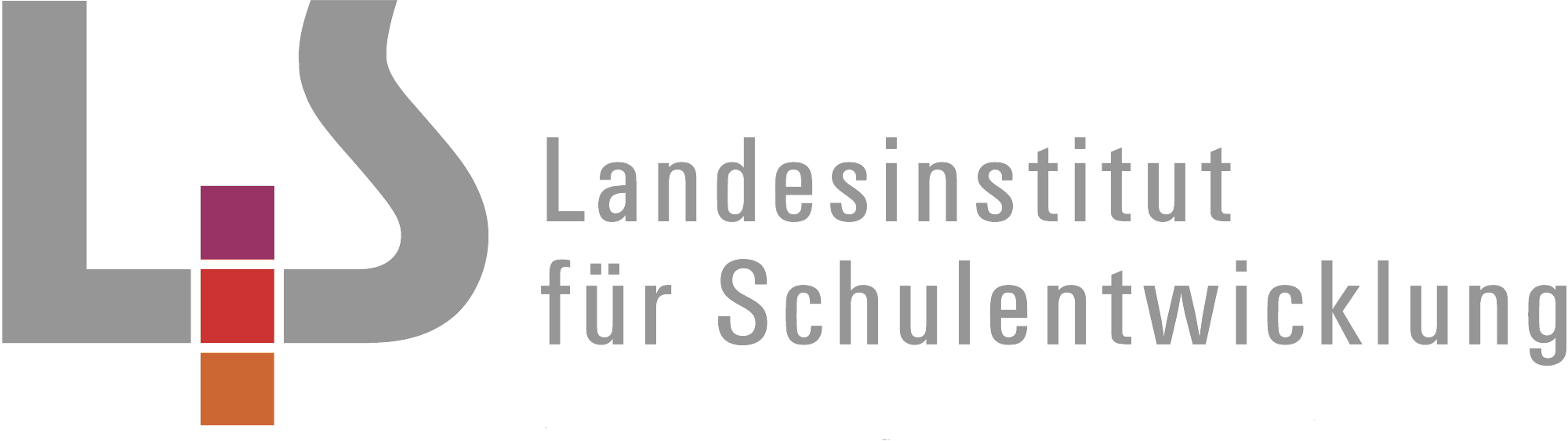 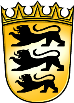 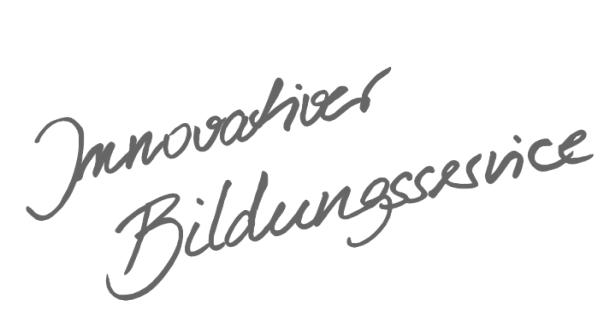 Allgemeines Vorwort zu den Beispielcurricula	3Fachspezifisches Vorwort	4Vorbemerkung zu 3.3.1.1 Digitale Orientierung	5UE 1: Zukunftsfähige Gestaltung von Räumen (7 Stunden)	6UE 2: Meeresräume (15 Stunden)	15Matrix: Inhaltsbezogene Kompetenzen und Unterrichtseinheiten	26Allgemeines Vorwort zu den BeispielcurriculaBeispielcurricula zeigen eine Möglichkeit auf, wie aus dem Bildungsplan unterrichtliche Praxis werden kann. Sie erheben hierbei keinen Anspruch einer normativen Vorgabe, sondern dienen vielmehr als beispielhafte Vorlage zur Unterrichtsplanung und -gestaltung. Diese kann bei der Erstellung oder Weiterentwicklung von schul- und fachspezifischen Jahresplanungen ebenso hilfreich sein wie bei der konkreten Unterrichtsplanung der Lehrkräfte. Curricula sind keine abgeschlossenen Produkte, sondern befinden sich in einem dauerhaften Entwicklungsprozess, müssen jeweils neu an die schulische Ausgangssituation angepasst werden und sollten auch nach den Erfahrungswerten vor Ort kontinuierlich fortgeschrieben und modifiziert werden. Sie sind somit sowohl an den Bildungsplan, als auch an den Kontext der jeweiligen Schule gebunden und müssen entsprechend angepasst werden. Das gilt auch für die Zeitplanung, welche vom Gesamtkonzept, den örtlichen Gegebenheiten und dem Schulcurriculum abhängig und daher nur als Vorschlag zu betrachten ist.Der Aufbau der Beispielcurricula ist für alle Fächer einheitlich: Ein fachspezifisches Vorwort thematisiert die Besonderheiten des jeweiligen Fachcurriculums und gibt ggf. Lektürehinweise für das Curriculum, das sich in tabellarischer Form dem Vorwort anschließt.In den ersten beiden Spalten der vorliegenden Curricula werden beispielhafte Zuordnungen zwischen den prozess- und inhaltsbezogenen Kompetenzen dargestellt. Eine Ausnahme stellen die modernen Fremdsprachen dar, die aufgrund der fachspezifischen Architektur ihrer Pläne eine andere Spaltenkategorisierung gewählt haben. In der dritten Spalte wird vorgeschlagen, wie die Themen und Inhalte im Unterricht umgesetzt und konkretisiert werden können. In der vierten Spalte wird auf Möglichkeiten zur Vertiefung und Erweiterung des Kompetenzerwerbs im Rahmen des Schulcurriculums hingewiesen und aufgezeigt, wie die Leitperspektiven in den Fachunterricht eingebunden werden können und in welcher Hinsicht eine Zusammenarbeit mit anderen Fächern sinnvoll sein kann. An dieser Stelle finden sich auch Hinweise und Verlinkungen auf konkretes Unterrichtsmaterial. Die verschiedenen Niveaustufen des gemeinsamen Bildungsplans der Sekundarstufe I werden in den Beispielcurricula ebenfalls berücksichtigt und mit konkreten Hinweisen zum differenzierten Vorgehen im Unterricht angereichert.Fachspezifisches VorwortStandardbasierte Bildungspläne beschreiben die prozess- und inhaltsbezogenen Kompetenzen, die Schülerinnen und Schüler bis zu einem bestimmten Zeitpunkt erwerben. Die Entwicklung der angestrebten Kompetenzen erfolgt grundsätzlich in Prozessen und an Inhalten über die Schuljahre hinweg. Im Mittelpunkt der didaktischen Überlegungen steht daher stets die Frage: In welchen Schritten (Prozessen) und an welchen geographischen Inhalten entwickeln Schülerinnen und Schüler geographische Kompetenzen?Dabei sind viele unterschiedliche Wege möglich, um dieses Ziel zu erreichen. Dieses Beispielcurriculum ist eine Möglichkeit, wie der Bildungsplan Geographie in Klasse 9 und 10 umgesetzt werden kann. Das Beispielcurriculum macht Vorschläge, mit welchen Fragestellungen (Welche Merkmale müsste ein ländlicher Raum aufweisen, damit dieser in Zukunft als Lebensraum attraktiv bleibt/wird?) ein Unterricht gestaltet werden kann, der den Lernenden einen Kompetenzerwerb ermöglicht. Zugleich verdeutlicht dieses Curriculum die vielfältigen Synergieeffekte, die sich durch die Kombination einzelner Kompetenzbeschreibungen ergeben. Besonders deutlich wird dies bei den raumbezogenen Unterrichtseinheiten: Bei den im Bildungsplan genannten Räumen wie zum Beispiel den Weltmeeren wird die Methode der fragengeleiteten Raumanalyse angewandt. Die Schülerinnen und Schüler erarbeiten nach einer Einführung in das Thema eine übergeordnete Leitfrage, die im Folgenden nach der Analyse relevanter Faktoren beantwortet wird.Das bedeutet, dass die Kapitel Analyse ausgewählter Räume des Bildungsplans im Curriculum nicht als eigene Unterrichtseinheit erscheinen. Vielmehr stellen die jeweiligen Unterrichtseinheiten in ihrer Gesamtheit eine systemische Betrachtung dieses Raums dar.Die Kompetenz 3.3.1.1. Digitale Orientierung wurde in die und UE 1 „Zukunftsfähige Räume“ und in die UE 2 „Analyse ausgewählter Meeresräume“ integriert. Erläuterungen finden sich auf der folgenden Seite unter „Vorbemerkung zu 3.3.1.1 Digitale Orientierung“.Da es bei einzelnen Kompetenzen inhaltliche Wahlmöglichkeiten gibt, wurden die ausgewählten Inhalte fett markiert.Das Beispielcurriculum beansprucht drei Viertel der zur Verfügung stehenden Unterrichtszeit und bildet das verbindliche Kerncurriculum ab. Das Schulcurriculum umfasst ein Viertel der zur Verfügung stehenden Unterrichtszeit und dient vor allem zur Übung und Vertiefung. Es kann aber auch zur Erweiterung der inhaltlichen Vorgaben der baden-württembergischen Bildungsstandards verwendet werden. Im Beispielcurriculum finden sich einzelne Hinweise dazu.Matrix: Inhaltsbezogene Kompetenzen und UnterrichtseinheitenVorbemerkung zu 3.3.1.1 Digitale OrientierungDie Schülerinnen und Schüler können mithilfe von Informationen aus der Fernerkundung und mithilfe des Geowerkzeugs „Web-GIS“ Räume analysieren.
Es werden folgende Geowerkzeuge berücksichtigt: Web-GIS, Luftbild, SatellitenbildDabei dienen 3 Stunden dem Erwerb der Kompetenzen im Umgang mit den Geowerkzeugen, die bei beiden Unterrichtseinheiten, sowohl bei der UE „Zukunftsfähige Räume“ als auch bei der UE „Meeresräume“, Anwendung finden können:Die zur Verfügung stehenden Stunden werden dann den jeweiligen Unterrichtseinheiten zugerechnet. Sie sind im vorliegenden Beispielcurriculum bei den ausgewiesenen Stundenzahlen der Unterrichtseinheiten noch nicht berücksichtigt.UE 1: Zukunftsfähige Gestaltung von Räumen (7 Stunden)UE 1: Zukunftsfähige Gestaltung von Räumen (7 Stunden)UE 1: Zukunftsfähige Gestaltung von Räumen (7 Stunden)UE 1: Zukunftsfähige Gestaltung von Räumen (7 Stunden)Vorbemerkungen zur Unterrichtseinheit:Ausgehend vom Beispiel eines in diesem Fall ländlichen Raumes in Baden-Württemberg können die Schülerinnen und Schüler aufbauend auf den inhalts- und prozessbezogenen Kompetenzen die Entwicklung dieses Raumes unter dem Aspekt der Zukunftsfähigkeit beurteilen.Die Schülerinnen und Schüler erarbeiten dabei verschiedene Aspekte anhand folgender Leitfragen:-	Welche Merkmale müsste ein ländlicher Raum aufweisen, damit dieser in Zukunft als Lebensraum attraktiv bleibt/wird? -	Wie kann die Zukunftsfähigkeit eines ländlichen Raumes positiv beeinflusst werden?Vorbemerkungen zur Unterrichtseinheit:Ausgehend vom Beispiel eines in diesem Fall ländlichen Raumes in Baden-Württemberg können die Schülerinnen und Schüler aufbauend auf den inhalts- und prozessbezogenen Kompetenzen die Entwicklung dieses Raumes unter dem Aspekt der Zukunftsfähigkeit beurteilen.Die Schülerinnen und Schüler erarbeiten dabei verschiedene Aspekte anhand folgender Leitfragen:-	Welche Merkmale müsste ein ländlicher Raum aufweisen, damit dieser in Zukunft als Lebensraum attraktiv bleibt/wird? -	Wie kann die Zukunftsfähigkeit eines ländlichen Raumes positiv beeinflusst werden?Vorbemerkungen zur Unterrichtseinheit:Ausgehend vom Beispiel eines in diesem Fall ländlichen Raumes in Baden-Württemberg können die Schülerinnen und Schüler aufbauend auf den inhalts- und prozessbezogenen Kompetenzen die Entwicklung dieses Raumes unter dem Aspekt der Zukunftsfähigkeit beurteilen.Die Schülerinnen und Schüler erarbeiten dabei verschiedene Aspekte anhand folgender Leitfragen:-	Welche Merkmale müsste ein ländlicher Raum aufweisen, damit dieser in Zukunft als Lebensraum attraktiv bleibt/wird? -	Wie kann die Zukunftsfähigkeit eines ländlichen Raumes positiv beeinflusst werden?Vorbemerkungen zur Unterrichtseinheit:Ausgehend vom Beispiel eines in diesem Fall ländlichen Raumes in Baden-Württemberg können die Schülerinnen und Schüler aufbauend auf den inhalts- und prozessbezogenen Kompetenzen die Entwicklung dieses Raumes unter dem Aspekt der Zukunftsfähigkeit beurteilen.Die Schülerinnen und Schüler erarbeiten dabei verschiedene Aspekte anhand folgender Leitfragen:-	Welche Merkmale müsste ein ländlicher Raum aufweisen, damit dieser in Zukunft als Lebensraum attraktiv bleibt/wird? -	Wie kann die Zukunftsfähigkeit eines ländlichen Raumes positiv beeinflusst werden?Prozessbezogene KompetenzenInhaltsbezogene KompetenzenKonkretisierung,
Vorgehen im UnterrichtErgänzende Hinweise,Arbeitsmittel, Organisation, VerweiseProblematisierung (1 Stunde)Problematisierung (1 Stunde)Problematisierung (1 Stunde)Problematisierung (1 Stunde)Die Schülerinnen und Schüler könnenDie Schülerinnen und Schüler könnenWelche Merkmale müsste ein ländlicher Raum aufweisen, damit dieser in Zukunft als Lebensraum attraktiv bleibt/wird? Problematisierung zum Beispiel über BilderSchlagzeilen, ZeitungsartikelDiagramm / Karte der Wanderungsbewegungen
http://www.statistik-bw.de/Service/Veroeff/Monatshefte/PDF/Beitrag16_09_01.pdf
06.04.2017
(mit Unterstützung (z.B. Methodenblatt) für die Auswertung)Begriffsklärung „ländlicher Raum“Vorkenntnisse erheben, z.B. durch die Placemat-Methode Vorbereitende Hausaufgabe: Erstellen einer Collage ggf. mit Hilfestellung, z.B. Materialvorgaben (zukunftsfähiger ländlicher Raum), Ergänzungen während der UE möglichF GK 3.1.3.2 Politik in der GemeindeL BNE Komplexität und Dynamik nachhaltiger EntwicklungL BO Informationen über Berufe, Bildungs-, Studien- und BerufswegeL PG Selbstregulation und Lernen2.3.4. raumrelevante systemische Strukturen und Prozesse auch hinsichtlich ihrer zukünftigen Entwicklung bewerten2.4.1. lösungsorientierte, nachhaltige Handlungsmöglichkeiten erläutern2.5.1. fragengeleitete Raumanalysen durchführenG: 3.3.2.1(1) die Entwicklung eines ländlichen oder städtischen Raumes unter dem Aspekt der Zukunftsfähigkeit beurteilen(z. B. Landwirtschaft, Industrie, Dienstleistungen, Infrastruktur, Mobilität, Handel, Tourismus, Naturschutzgebiet, Nationalpark)Welche Merkmale müsste ein ländlicher Raum aufweisen, damit dieser in Zukunft als Lebensraum attraktiv bleibt/wird? Problematisierung zum Beispiel über BilderSchlagzeilen, ZeitungsartikelDiagramm / Karte der Wanderungsbewegungen
http://www.statistik-bw.de/Service/Veroeff/Monatshefte/PDF/Beitrag16_09_01.pdf
06.04.2017
(mit Unterstützung (z.B. Methodenblatt) für die Auswertung)Begriffsklärung „ländlicher Raum“Vorkenntnisse erheben, z.B. durch die Placemat-Methode Vorbereitende Hausaufgabe: Erstellen einer Collage ggf. mit Hilfestellung, z.B. Materialvorgaben (zukunftsfähiger ländlicher Raum), Ergänzungen während der UE möglichF GK 3.1.3.2 Politik in der GemeindeL BNE Komplexität und Dynamik nachhaltiger EntwicklungL BO Informationen über Berufe, Bildungs-, Studien- und BerufswegeL PG Selbstregulation und Lernen2.3.4. raumrelevante systemische Strukturen und Prozesse auch hinsichtlich ihrer zukünftigen Entwicklung bewerten2.4.1. lösungsorientierte, nachhaltige Handlungsmöglichkeiten erläutern2.5.1. fragengeleitete Raumanalysen durchführenM: 3.3.2.1(1) die Entwicklung eines ländlichen oder städtischen Raumes unter dem Aspekt der Zukunftsfähigkeit beurteilen(z. B. Landwirtschaft, Industrie, Dienstleistungen, Infrastruktur, Mobilität, Handel, Tourismus, Naturschutzgebiet, Nationalpark)Welche Merkmale müsste ein ländlicher Raum aufweisen, damit dieser in Zukunft als Lebensraum attraktiv bleibt/wird? Problematisierung zum Beispiel über BilderSchlagzeilen, ZeitungsartikelDiagramm / Karte der Wanderungsbewegungen
http://www.statistik-bw.de/Service/Veroeff/Monatshefte/PDF/Beitrag16_09_01.pdf
06.04.2017
(mit Unterstützung (z.B. Methodenblatt) für die Auswertung)Begriffsklärung „ländlicher Raum“Vorkenntnisse erheben, z.B. durch die Placemat-MethodeVorbereitende Hausaufgabe: Erstellen einer Collage ggf. mit Hilfestellung, z.B. Materialvorgaben (zukunftsfähiger ländlicher Raum), Ergänzungen während der UE möglichF GK 3.1.3.2 Politik in der GemeindeL BNE Komplexität und Dynamik nachhaltiger EntwicklungL BO Informationen über Berufe, Bildungs-, Studien- und BerufswegeL PG Selbstregulation und Lernen2.3.4. raumrelevante systemische Strukturen und Prozesse auch hinsichtlich ihrer zukünftigen Entwicklung bewerten2.4.1. lösungsorientierte, nachhaltige Handlungsmöglichkeiten erläutern2.5.1. fragengeleitete Raumanalysen durchführenE: 3.3.2.1(1) die Entwicklung eines ländlichen Raumes unter dem Aspekt der Zukunftsfähigkeit beurteilen (z. B. Landwirtschaft, Industrie, Dienstleistungen, Infrastruktur, Energiewirtschaft, Handel, Tourismus, Naturschutzgebiet, Nationalpark)Welche Merkmale müsste ein ländlicher Raum aufweisen, damit dieser in Zukunft als Lebensraum attraktiv bleibt/wird? Problematisierung zum Beispiel über BilderSchlagzeilen, ZeitungsartikelDiagramm / Karte der Wanderungsbewegungen
http://www.statistik-bw.de/Service/Veroeff/Monatshefte/PDF/Beitrag16_09_01.pdf
06.04.2017
Begriffsklärung „ländlicher Raum“Vorkenntnisse erheben, z.B. durch die Placemat-MethodeVorbereitende Hausaufgabe: Erstellen einer Collage (zukunftsfähiger ländlicher Raum) oder Sammlung/Recherche passender Zeitungsartikel, Ergänzungen während der UE möglichF GK 3.1.3.2 Politik in der GemeindeL BNE Komplexität und Dynamik nachhaltiger EntwicklungL BO Informationen über Berufe, Bildungs-, Studien- und BerufswegeL PG Selbstregulation und LernenErarbeitung und Orientierung (4 + 1 Stunden)Erarbeitung und Orientierung (4 + 1 Stunden)Erarbeitung und Orientierung (4 + 1 Stunden)Erarbeitung und Orientierung (4 + 1 Stunden)Die Schülerinnen und Schüler könnenDie Schülerinnen und Schüler könnenWie schätzen Experten die Zukunftsfähigkeit dieses Raumes ein?Einführung eines WebGIS-Programms am Beispiel von Google Earth oder des LMZ-GeotoolsHerausarbeiten von für diesen Raum relevanten Kriterien (zum Beispiel mit Web-GIS)Vergleich mit den eigenen KriterienKriterien entsprechend des Konzepts anhand ausgewählter Daseinsgrundfunktionen (zum Beispiel: Kriterium Wohnraum, Indikator Mietpreis oder Wohnfläche oder ...)Geoportal des LMZ: http://www.lmz-bw.de/bildungsmedien/geoportal.html (2.7.2017)Gruppenarbeit: anhand ausgewählter Materialen Materialien:zum Beispiel:  
Henkel, Gerhard, Das Dorf - 
Landleben in Deutschland – gestern und heuteausgewählte Links, z.B.:http://www.statistik.baden-wuerttemberg.de/
(06.04.2017)http://vm.baden-wuerttemberg.de/de/startseite/,  
(06.04.2017)https://www.geoportal-raumordnung-bw.de/
(06.04.2017)https://www.prognos.com/publikationen/zukunftsatlas-r-regionen/methodik-indikatoren/ 
(11.04.2018)https://www.baden-wuerttemberg.de/de/bw-gestalten/nachhaltiges-baden-wuerttemberg/laendlicher-raum/(06.04.2017)Expertengespräch und Diskussion, Experten z.B. Gemeinderat, Bürgermeister, BürgerinitiativeF GK 3.1.3.2 Politik in der GemeindeL BNE Komplexität und Dynamik nachhaltiger EntwicklungL BO Informationen über Berufe, Bildungs-, Studien- und BerufswegeL PG Selbstregulation und Lernen2.3.4. raumrelevante systemische Strukturen und Prozesse auch hinsichtlich ihrer zukünftigen Entwicklung bewerten2.4.1. lösungsorientierte, nachhaltige Handlungsmöglichkeiten erläutern2.5.1. fragengeleitete Raumanalysen durchführen G: 3.3.2.1(1) die Entwicklung eines ländlichen oder städtischen Raumes unter dem Aspekt der Zukunftsfähigkeit beurteilen(z. B. Landwirtschaft, Industrie, Dienstleistungen, Infrastruktur, Mobilität, Handel, Tourismus, Naturschutzgebiet, Nationalpark)Wie schätzen Experten die Zukunftsfähigkeit dieses Raumes ein?Einführung eines WebGIS-Programms am Beispiel von Google Earth oder des LMZ-GeotoolsHerausarbeiten von für diesen Raum relevanten Kriterien (zum Beispiel mit Web-GIS)Vergleich mit den eigenen KriterienKriterien entsprechend des Konzepts anhand ausgewählter Daseinsgrundfunktionen (zum Beispiel: Kriterium Wohnraum, Indikator Mietpreis oder Wohnfläche oder ...)Geoportal des LMZ: http://www.lmz-bw.de/bildungsmedien/geoportal.html (2.7.2017)Gruppenarbeit: anhand ausgewählter Materialen Materialien:zum Beispiel:  
Henkel, Gerhard, Das Dorf - 
Landleben in Deutschland – gestern und heuteausgewählte Links, z.B.:http://www.statistik.baden-wuerttemberg.de/
(06.04.2017)http://vm.baden-wuerttemberg.de/de/startseite/,  
(06.04.2017)https://www.geoportal-raumordnung-bw.de/
(06.04.2017)https://www.prognos.com/publikationen/zukunftsatlas-r-regionen/methodik-indikatoren/ 
(11.04.2018)https://www.baden-wuerttemberg.de/de/bw-gestalten/nachhaltiges-baden-wuerttemberg/laendlicher-raum/(06.04.2017)Expertengespräch und Diskussion, Experten z.B. Gemeinderat, Bürgermeister, BürgerinitiativeF GK 3.1.3.2 Politik in der GemeindeL BNE Komplexität und Dynamik nachhaltiger EntwicklungL BO Informationen über Berufe, Bildungs-, Studien- und BerufswegeL PG Selbstregulation und Lernen2.3.4. raumrelevante systemische Strukturen und Prozesse auch hinsichtlich ihrer zukünftigen Entwicklung bewerten2.4.1. lösungsorientierte, nachhaltige Handlungsmöglichkeiten erläutern2.5.1. fragengeleitete Raumanalysen durchführen M: 3.3.2.1(1) die Entwicklung eines ländlichen oder städtischen Raumes unter dem Aspekt der Zukunftsfähigkeit beurteilen(z. B. Landwirtschaft, Industrie, Dienstleistungen, Infrastruktur, Mobilität, Handel, Tourismus, Naturschutzgebiet, Nationalpark)Wie schätzen Experten die Zukunftsfähigkeit dieses Raumes ein?Einführung eines WebGIS-Programms am Beispiel von Google Earth oder des LMZ-GeotoolsHerausarbeiten von für diesen Raum relevanten Kriterien Vergleich mit den eigenen KriterienKriterien entsprechend des Konzepts anhand ausgewählter Daseinsgrundfunktionen (zum Beispiel: Kriterium Wohnraum, Indikator Mietpreis oder Wohnfläche oder ...)Geoportal des LMZ: http://www.lmz-bw.de/bildungsmedien/geoportal.html (2.7.2017)Gruppenarbeit: anhand ausgewählter Materialen Materialien:zum Beispiel:  
Henkel, Gerhard, Das Dorf - 
Landleben in Deutschland – gestern und heuteausgewählte Links, z.B.:http://www.statistik.baden-wuerttemberg.de/
(06.04.2017)http://vm.baden-wuerttemberg.de/de/startseite/,  
(06.04.2017)https://www.geoportal-raumordnung-bw.de/
(06.04.2017)https://www.prognos.com/publikationen/zukunftsatlas-r-regionen/methodik-indikatoren/
(11.04.2018)https://mlr.baden-wuerttemberg.de/de/unsere-themen/laendlicher-raum/leben-auf-dem-land-gestalten/)
(06.04.2017)Expertengespräch und Diskussion, Experten z.B. Gemeinderat, Bürgermeister, BürgerinitiativeF GK 3.1.3.2 Politik in der GemeindeL BNE Komplexität und Dynamik nachhaltiger EntwicklungL BO Informationen über Berufe, Bildungs-, Studien- und BerufswegeL PG Selbstregulation und Lernen2.3.4. raumrelevante systemische Strukturen und Prozesse auch hinsichtlich ihrer zukünftigen Entwicklung bewerten2.4.1. lösungsorientierte, nachhaltige Handlungsmöglichkeiten erläutern2.5.1. fragengeleitete Raumanalysen durchführen E: 3.3.2.1(1) die Entwicklung eines ländlichen Raumes unter dem Aspekt der Zukunftsfähigkeit beurteilen (z. B. Landwirtschaft, Industrie, Dienstleistungen, Infrastruktur, Energiewirtschaft, Handel, Tourismus, Naturschutzgebiet, Nationalpark)Wie schätzen Experten die Zukunftsfähigkeit dieses Raumes ein?Einführung eines WebGIS-Programms am Beispiel von Google Earth oder des LMZ-GeotoolsHerausarbeiten von für diesen Raum relevanten Kriterien Vergleich mit den eigenen KriterienKriterien entsprechend des Konzepts anhand ausgewählter Daseinsgrundfunktionen (zum Beispiel: Kriterium Wohnraum, Indikator Mietpreis oder Wohnfläche oder ...)Geoportal des LMZ: http://www.lmz-bw.de/bildungsmedien/geoportal.html (2.7.2017)Gruppenarbeit: anhand ausgewählter Materialen Materialien:zum Beispiel:  
Henkel, Gerhard, Das Dorf - 
Landleben in Deutschland – gestern und heuteausgewählte Links, z.B.:http://www.statistik.baden-wuerttemberg.de/
(06.04.2017)http://vm.baden-wuerttemberg.de/de/startseite/,  
(06.04.2017)https://www.geoportal-raumordnung-bw.de/
(06.04.2017)https://www.baden-wuerttemberg.de/de/bw-gestalten/nachhaltiges-baden-wuerttemberg/laendlicher-raum/ (06.04.2017)https://www.baden-wuerttemberg.de/de/bw-gestalten/nachhaltiges-baden-wuerttemberg/laendlicher-raum/ (06.04.2017)Expertengespräch und Diskussion, Experten z.B. Gemeinderat, Bürgermeister, BürgerinitiativeF GK 3.1.3.2 Politik in der GemeindeL BNE Komplexität und Dynamik nachhaltiger EntwicklungL BO Informationen über Berufe, Bildungs-, Studien- und BerufswegeL PG Selbstregulation und LernenAbschließende Beurteilung (1 Stunde)Abschließende Beurteilung (1 Stunde)Abschließende Beurteilung (1 Stunde)Abschließende Beurteilung (1 Stunde)Die Schülerinnen und Schüler könnenDie Schülerinnen und Schüler könnenBeurteile die Zukunftsfähigkeit dieses Raumes anhand konkreter Planungen.Ergänzung der Collage anhand eines ausgewählten Beispiels:Flächennutzungsplanung einer Gemeinde oder RegionVorschläge von BürgerinitiativenPlanung des öffentlichen NahverkehrsPlanung von EinkaufszentrenMethode: PodiumsdiskussionHinweis: Zur Vertiefung 1 Stunde SCF GK 3.1.3.2 Politik in der GemeindeL BNE Komplexität und Dynamik nachhaltiger EntwicklungL BO Informationen über Berufe, Bildungs-, Studien- und BerufswegeL PG Selbstregulation und Lernen2.3.4. raumrelevante systemische Strukturen und Prozesse auch hinsichtlich ihrer zukünftigen Entwicklung bewerten2.4.1. lösungsorientierte, nachhaltige Handlungsmöglichkeiten erläutern2.5.1. fragengeleitete Raumanalysen durchführenG: 3.3.2.1(1) die Entwicklung eines ländlichen oder städtischen Raumes unter dem Aspekt der Zukunftsfähigkeit beurteilen(z. B. Landwirtschaft, Industrie, Dienstleistungen, Infrastruktur, Mobilität, Handel, Tourismus, Naturschutzgebiet, Nationalpark)Beurteile die Zukunftsfähigkeit dieses Raumes anhand konkreter Planungen.Ergänzung der Collage anhand eines ausgewählten Beispiels:Flächennutzungsplanung einer Gemeinde oder RegionVorschläge von BürgerinitiativenPlanung des öffentlichen NahverkehrsPlanung von EinkaufszentrenMethode: PodiumsdiskussionHinweis: Zur Vertiefung 1 Stunde SCF GK 3.1.3.2 Politik in der GemeindeL BNE Komplexität und Dynamik nachhaltiger EntwicklungL BO Informationen über Berufe, Bildungs-, Studien- und BerufswegeL PG Selbstregulation und Lernen2.3.4. raumrelevante systemische Strukturen und Prozesse auch hinsichtlich ihrer zukünftigen Entwicklung bewerten2.4.1. lösungsorientierte, nachhaltige Handlungsmöglichkeiten erläutern2.5.1. fragengeleitete Raumanalysen durchführenM: 3.3.2.1(1) die Entwicklung eines ländlichen oder städtischen Raumes unter dem Aspekt der Zukunftsfähigkeit beurteilen(z. B. Landwirtschaft, Industrie, Dienstleistungen, Infrastruktur, Mobilität, Handel, Tourismus, Naturschutzgebiet, Nationalpark)Beurteile die Zukunftsfähigkeit dieses Raumes anhand konkreter Planungen.Ergänzung der Collage anhand eines ausgewählten Beispiels:Flächennutzungsplanung einer Gemeinde oder RegionVorschläge von BürgerinitiativenPlanung des öffentlichen NahverkehrsPlanung von EinkaufszentrenMethode: PodiumsdiskussionHinweis: Zur Vertiefung 1 Stunde SCF GK 3.1.3.2 Politik in der GemeindeL BNE Komplexität und Dynamik nachhaltiger EntwicklungL BO Informationen über Berufe, Bildungs-, Studien- und BerufswegeL PG Selbstregulation und Lernen2.3.4. raumrelevante systemische Strukturen und Prozesse auch hinsichtlich ihrer zukünftigen Entwicklung bewerten2.4.1. lösungsorientierte, nachhaltige Handlungsmöglichkeiten erläutern2.5.1. fragengeleitete Raumanalysen durchführenE: 3.3.2.1(1) die Entwicklung eines ländlichen Raumes unter dem Aspekt der Zukunftsfähigkeit beurteilen (z. B. Landwirtschaft, Industrie, Dienstleistungen, Infrastruktur, Energiewirtschaft, Handel, Tourismus, Naturschutzgebiet, Nationalpark)Beurteile die Zukunftsfähigkeit dieses Raumes anhand konkreter Planungen.Ergänzung der vorbereiteten Hausaufgabe anhand eines ausgewähltenBeispiels:Flächennutzungsplanung einer Gemeinde oder RegionVorschläge von BürgerinitiativenPlanung des öffentlichen NahverkehrsPlanung von EinkaufszentrenMethode: PodiumsdiskussionHinweis: Zur Vertiefung 1 Stunde SCF GK 3.1.3.2 Politik in der GemeindeL BNE Komplexität und Dynamik nachhaltiger EntwicklungL BO Informationen über Berufe, Bildungs-, Studien- und BerufswegeL PG Selbstregulation und LernenUE 2: Meeresräume (15 Stunden)UE 2: Meeresräume (15 Stunden)UE 2: Meeresräume (15 Stunden)UE 2: Meeresräume (15 Stunden)Vorbemerkungen zur Unterrichtseinheit:An dem Raumbeispiel „Meeresräume“ entwickeln die Schülerinnen und Schüler aufbauend auf den inhalts- und prozessbezogenen Kompetenzen ein systemischesRaumverständnis (zum Beispiel 3.2.5.1) bei dem folgende Aspekte Berücksichtigung finden:submarines Reliefdas System MeerVeränderungen der Ozeane infolge des KlimawandelsMöglichkeiten einer nachhaltigen Nutzung der MeereDazu wird ausgehend von einer Problematisierung im Rahmen einer fragengeleiteten Raumanalyse folgende Leitfrage entwickelt:Wie können Menschen die Meere als Lebens- und Wirtschaftsraum nutzen und dabei diesen Raum als Lebensgrundlage für die Zukunft erhalten?Vorbemerkungen zur Unterrichtseinheit:An dem Raumbeispiel „Meeresräume“ entwickeln die Schülerinnen und Schüler aufbauend auf den inhalts- und prozessbezogenen Kompetenzen ein systemischesRaumverständnis (zum Beispiel 3.2.5.1) bei dem folgende Aspekte Berücksichtigung finden:submarines Reliefdas System MeerVeränderungen der Ozeane infolge des KlimawandelsMöglichkeiten einer nachhaltigen Nutzung der MeereDazu wird ausgehend von einer Problematisierung im Rahmen einer fragengeleiteten Raumanalyse folgende Leitfrage entwickelt:Wie können Menschen die Meere als Lebens- und Wirtschaftsraum nutzen und dabei diesen Raum als Lebensgrundlage für die Zukunft erhalten?Vorbemerkungen zur Unterrichtseinheit:An dem Raumbeispiel „Meeresräume“ entwickeln die Schülerinnen und Schüler aufbauend auf den inhalts- und prozessbezogenen Kompetenzen ein systemischesRaumverständnis (zum Beispiel 3.2.5.1) bei dem folgende Aspekte Berücksichtigung finden:submarines Reliefdas System MeerVeränderungen der Ozeane infolge des KlimawandelsMöglichkeiten einer nachhaltigen Nutzung der MeereDazu wird ausgehend von einer Problematisierung im Rahmen einer fragengeleiteten Raumanalyse folgende Leitfrage entwickelt:Wie können Menschen die Meere als Lebens- und Wirtschaftsraum nutzen und dabei diesen Raum als Lebensgrundlage für die Zukunft erhalten?Vorbemerkungen zur Unterrichtseinheit:An dem Raumbeispiel „Meeresräume“ entwickeln die Schülerinnen und Schüler aufbauend auf den inhalts- und prozessbezogenen Kompetenzen ein systemischesRaumverständnis (zum Beispiel 3.2.5.1) bei dem folgende Aspekte Berücksichtigung finden:submarines Reliefdas System MeerVeränderungen der Ozeane infolge des KlimawandelsMöglichkeiten einer nachhaltigen Nutzung der MeereDazu wird ausgehend von einer Problematisierung im Rahmen einer fragengeleiteten Raumanalyse folgende Leitfrage entwickelt:Wie können Menschen die Meere als Lebens- und Wirtschaftsraum nutzen und dabei diesen Raum als Lebensgrundlage für die Zukunft erhalten?Prozessbezogene KompetenzenInhaltsbezogene KompetenzenKonkretisierung,
Vorgehen im UnterrichtErgänzende Hinweise,Arbeitsmittel, Organisation, VerweiseMeeresräume (1 Stunde)Meeresräume (1 Stunde)Meeresräume (1 Stunde)Meeresräume (1 Stunde)Die Schülerinnen und Schüler könnenDie Schülerinnen und Schüler könnenWelche Bedeutung haben die Meere für das System Erde?„Der Trailer zum Wissenschaftsjahr 2016*17“ (evtl. ohne Ton und Untertitel) 
https://www.wissenschaftsjahr.de/2016-17/das-wissenschaftsjahr/ueber-das-wissenschaftsjahr.html (30.03.2017) alternativ: Feature „Meere“ oder Tiefsee-Video
Material für Lehrer:
WBGU „Menschheitserbe Meer“
http://www.wbgu.de/hg2013/  (6.4.2017)Vorkenntnisse erheben, z.B. durch Mindmap mit FragenspeicherAdvance Organizer entwickeln Welche Bedeutung haben die Meere für das System Erde?„Der Trailer zum Wissenschaftsjahr 2016*17“ (evtl. ohne Ton und Untertitel) 
https://www.wissenschaftsjahr.de/2016-17/das-wissenschaftsjahr/ueber-das-wissenschaftsjahr.html (30.03.2017) alternativ: Feature „Meere“ oder Tiefsee-Video
Material für Lehrer:
WBGU „Menschheitserbe Meer“
http://www.wbgu.de/hg2013/  (6.4.2017)Vorkenntnisse erheben, z.B. durch Mindmap mit FragenspeicherAdvance Organizer entwickeln Welche Bedeutung haben die Meere für das System Erde?„Der Trailer zum Wissenschaftsjahr 2016*17“ (evtl. ohne Ton und Untertitel) 
https://www.wissenschaftsjahr.de/2016-17/das-wissenschaftsjahr/ueber-das-wissenschaftsjahr.html (30.03.2017) alternativ: Feature „Meere“ oder Tiefsee-Video
Material für Lehrer:
WBGU „Menschheitserbe Meer“
http://www.wbgu.de/hg2013/  (6.4.2017)Vorkenntnisse erheben, z.B. durch Mindmap mit FragenspeicherAdvance Organizer entwickelnWelche Bedeutung haben die Meere für das System Erde?„Der Trailer zum Wissenschaftsjahr 2016*17“ (evtl. ohne Ton und Untertitel) 
https://www.wissenschaftsjahr.de/2016-17/das-wissenschaftsjahr/ueber-das-wissenschaftsjahr.html (30.03.2017) alternativ: Feature „Meere“ oder Tiefsee-Video
Material für Lehrer:
WBGU „Menschheitserbe Meer“
http://www.wbgu.de/hg2013/  (6.4.2017)Advance Organizer entwickeln Das System Meer (4 Stunden)Das System Meer (4 Stunden)Das System Meer (4 Stunden)Das System Meer (4 Stunden)Die Schülerinnen und Schüler könnenDie Schülerinnen und Schüler könnenWie ist das untermeerische Relief beschaffen?Einführung eines WebGIS-Programms am Beispiel von Google Earth oder des LMZ Geotools.
(Basiskarte, Layer, Abfrage)2 Profile des Meeresbodens:Atlantik von W nach O (Insel, Rücken, Tiefseerinne)Tiefseerinne (z.B. Atacama-“Graben“)
	
Welche Eigenschaften besitzt das Meer?Welche Vorgänge spielen sich im Meer ab?Wellen, Gezeiten, Salzgehalt

Strömungen: Golfstrom, NordatlantikstromDa wesentliche Inhalte schon bei der UE „Plattentektonik“ behandelt wurden, liegt hier der Schwerpunkt auf den methodischen Kompetenzen.Profile am Computer erstellen mit 
Geoportal des LMZ („Digitale Geländeanalyse“ http://gis.lmz-bw.de/geomorphologie/ 3.6.2017) oder mit
Google EarthBezug auf bekannte Inhalte aus 
UE PlattentektonikWiederholung der Zusammenhänge zwischen den Formen im Profil und der Genese der Formen.Überhöhung des Profils thematisierenAtlas digitale Karten als Arbeitsmittel I 3.3.1.1 Digitale OrientierungWellen: Bezug zu Tsunami 3.3.1.2 (2)Animation zu GezeitenentstehungBeispiel Golfstrom, Nordatlantikstrom
(Animationen, Satellitenbilder, Karten)
2.1.4. ihre Orientierungsraster zunehmend differenziert entwickeln2.2.1. geographische Strukturen und Prozesse herausarbeiten, analysieren und charakterisierenG: 3.3.3.1 (1)das submarine Relief in Grundzügen beschreiben(Tiefseerinne, Ozeanischer Rücken, Insel)G: 3.3.4.1 (2)Eigenschaften und dynamische Prozesse des Systems Meer charakterisieren(Salzgehalt, Wellen, Meeresströmung, Gezeiten)Wie ist das untermeerische Relief beschaffen?Einführung eines WebGIS-Programms am Beispiel von Google Earth oder des LMZ Geotools.
(Basiskarte, Layer, Abfrage)2 Profile des Meeresbodens:Atlantik von W nach O (Insel, Rücken, Tiefseerinne)Tiefseerinne (z.B. Atacama-“Graben“)
	
Welche Eigenschaften besitzt das Meer?Welche Vorgänge spielen sich im Meer ab?Wellen, Gezeiten, Salzgehalt

Strömungen: Golfstrom, NordatlantikstromDa wesentliche Inhalte schon bei der UE „Plattentektonik“ behandelt wurden, liegt hier der Schwerpunkt auf den methodischen Kompetenzen.Profile am Computer erstellen mit 
Geoportal des LMZ („Digitale Geländeanalyse“ http://gis.lmz-bw.de/geomorphologie/ 3.6.2017) oder mit
Google EarthBezug auf bekannte Inhalte aus 
UE PlattentektonikWiederholung der Zusammenhänge zwischen den Formen im Profil und der Genese der Formen.Überhöhung des Profils thematisierenAtlas digitale Karten als Arbeitsmittel I 3.3.1.1 Digitale OrientierungWellen: Bezug zu Tsunami 3.3.1.2 (2)Animation zu GezeitenentstehungBeispiel Golfstrom, Nordatlantikstrom
(Animationen, Satellitenbilder, Karten)
2.1.4. ihre Orientierungsraster zunehmend differenziert entwickeln2.2.1. geographische Strukturen und Prozesse herausarbeiten, analysieren und charakterisierenM: 3.3.3.1 (1)das submarine Relief in Grundzügen beschreiben(Tiefseerinne, Ozeanischer Rücken, Insel, Schelf)M: 3.3.4.1 (2)Eigenschaften und dynamische Prozesse des Systems Meer erläutern(Salzgehalt, Wärmespeicher, Wellen, Meeresströmung, Gezeiten)Wie ist das untermeerische Relief beschaffen?Einführung eines WebGIS-Programms am Beispiel von Google Earth oder des LMZ Geotools.
(Basiskarte, Layer, Abfrage)2 Profile des Meeresbodens:Atlantik von W nach O (Schelf, Insel, Rücken, Tiefseerinne)Tiefseerinne (z.B. Atacama-“Graben“)Welche Eigenschaften besitzt das Meer?Welche Vorgänge spielen sich im Meer ab?Wellen, Gezeiten, Salzgehalt

Strömungen: Golfstrom, Nordatlantikstrom
Wärmehaushalt/WärmespeicherDa wesentliche Inhalte schon bei der UE „Plattentektonik“ behandelt wurden, liegt hier der Schwerpunkt auf den methodischen Kompetenzen.Profile am Computer erstellen mit 
Geoportal des LMZ („Digitale Geländeanalyse“ http://gis.lmz-bw.de/geomorphologie/ 3.6.2017) oder mit
Google EarthBezug auf bekannte Inhalte aus 
UE PlattentektonikWiederholung der Zusammenhänge zwischen den Formen im Profil und der Genese der Formen.Überhöhung des Profils thematisierenAtlas digitale Karten als Arbeitsmittel I  3.3.1.1 Digitale OrientierungWellen: Bezug zu Tsunami 3.3.1.2 (2)Animation zu GezeitenentstehungBeispiel Golfstrom, Nordatlantikstrom
(Animationen, Satellitenbilder, KartenBezug zu Klima und Klimawandel2.1.4. ihre Orientierungsraster zunehmend differenziert entwickeln2.2.1. geographische Strukturen und Prozesse herausarbeiten, analysieren und charakterisierenE: 3.3.3.1 (1)das submarine Relief in Grundzügen beschreiben(Tiefseerinne, Ozeanischer Rücken, Insel, Schelf) E: 3.3.4.1 (2)Eigenschaften und dynamische Prozesse des Systems Meer erläutern(Salzgehalt, thermohaline Zirkulation, Wärmespeicher, Kohlenstoffdioxidsenke, Wellen, Meeresströmung, Gezeiten)Wie ist das untermeerische Relief beschaffen?Einführung eines WebGIS-Programms am Beispiel von Google Earth oder des LMZ Geotools.
(Basiskarte, Layer, Abfrage)2 Profile des Meeresbodens:Atlantik von W nach O (Schelf, Insel, Ozeanischer Rücken, Tiefseerinne)Tiefseerinne (z.B. Atacama-“Graben“)
	Welche Eigenschaften besitzt das Meer?Welche Vorgänge spielen sich im Meer ab?Wellen, Gezeiten, Salzgehalt

Strömungen: Golfstrom, Nordatlantikstromthermohaline Konvektion/Zirkulation
“Chimney“ im Nordatlantik
„globales maritimes Förderband“
Wärmehaushalt/Wärmespeicher,
KohlenstoffdioxidsenkeDa wesentliche Inhalte schon bei der UE „Plattentektonik“ behandelt wurden, liegt hier der Schwerpunkt auf den methodischen Kompetenzen.Profile am Computer erstellen mit 
Geoportal des LMZ („Digitale Geländeanalyse“ http://gis.lmz-bw.de/geomorphologie/ , 3.6.2017) oder mit
Google EarthBezug auf bekannte Inhalte aus 
UE PlattentektonikWiederholung der Zusammenhänge zwischen den Formen im Profil und der Genese der Formen.Überhöhung des Profils thematisierenAtlas digitale Karten als Arbeitsmittel I 3.3.1.1 Digitale OrientierungWellen: Bezug zu Tsunami 3.3.1.2 (2)Animation zu GezeitenentstehungBeispiel Golfstrom, Nordatlantikstrom
(Animationen, Sat-Fotos, Karten)
Experimente zur Konvektion und Zirkulation
Animationen (NASA), Karten
Bezug zu Klima und KlimawandelMeere und Klimawandel (3 Stunden)Meere und Klimawandel (3 Stunden)Meere und Klimawandel (3 Stunden)Meere und Klimawandel (3 Stunden)Die Schülerinnen und Schüler könnenDie Schülerinnen und Schüler könnenWie beeinflusst der Klimawandel die Meere?
Warum steht den Küstenbewohnern von XXX das Wasser bis zum Hals?EingangsdiagnoseArbeitsphaseKlimawandel Meerwassererwärmung →
	Meeresspiegelanstieg →
Überschwemmungen →	
	KüstenveränderungenWeitere Veränderungen außerhalb des o.g. Raumbeispiels:Abnahme der Meereisbedeckung mit Auswirkungen auf Klima, Verkehr und ÖkosystemeAn einem regionalen Beispiel werden Veränderungen erarbeitet und mögliche Schutzmaßnahmen diskutiert.
Geeignete Raumbeispiele:BelizeTuvaluSimulation / GIS: Meeresspiegelanstieg http://flood.firetree.net/ (1.7.2017)Da wesentliche Inhalte schon in 7/8/9 beim Thema “Klimawandel“ behandelt wurden, können hier Kenntnisse mit Hilfe einer Eingangsdiagnose reaktiviert werden.Möglichkeiten:Testbogen/SelbstdiagnosebogenWirkungsgefüge ergänzenArbeitsmaterial zu Raumbeispiel Belize: Karten, Texte, Fotos, Diagramme
(geographie heute, H. 326, 2015)Grundlagen beim Thema „Klimawandel“ Kl.7/8/9  3.2.2.3Karten, Satellitenbilderhttp://www.br.de/klimawandel/polkappen-schmelzen-eis-arktis-antarktis-100.htmlI 3.3.1.1 Digitale OrientierungL BNE Bedeutung und Gefährdungen einer nachhaltigen EntwicklungL BNE Werte und Normen in Entscheidungssituationen2.1.4 ihre Orientierungsraster zunehmend differenziert entwickelnG: 3.3.4.1 (3)die Veränderungen der Ozeane in Folge des Klimawandels erläutern(Meerwassererwärmung, Meeresspiegelanstieg, Abnahme der Meereisbedeckung, Küstenveränderung)Wie beeinflusst der Klimawandel die Meere?
Warum steht den Küstenbewohnern von XXX das Wasser bis zum Hals?EingangsdiagnoseArbeitsphaseKlimawandel Meerwassererwärmung →
	Meeresspiegelanstieg →
Überschwemmungen →	
	KüstenveränderungenWeitere Veränderungen außerhalb des o.g. Raumbeispiels:Abnahme der Meereisbedeckung mit Auswirkungen auf Klima, Verkehr und ÖkosystemeAn einem regionalen Beispiel werden Veränderungen erarbeitet und mögliche Schutzmaßnahmen diskutiert.
Geeignete Raumbeispiele:BelizeTuvaluSimulation / GIS: Meeresspiegelanstieg http://flood.firetree.net/ (1.7.2017)Da wesentliche Inhalte schon in 7/8/9 beim Thema “Klimawandel“ behandelt wurden, können hier Kenntnisse mit Hilfe einer Eingangsdiagnose reaktiviert werden.Möglichkeiten:Testbogen/SelbstdiagnosebogenWirkungsgefüge ergänzenArbeitsmaterial zu Raumbeispiel Belize: Karten, Texte, Fotos, Diagramme
(geographie heute, H. 326, 2015)Grundlagen beim Thema „Klimawandel“ Kl.7/8/9  3.2.2.3Karten, Satellitenbilderhttp://www.br.de/klimawandel/polkappen-schmelzen-eis-arktis-antarktis-100.htmlI 3.3.1.1 Digitale OrientierungL BNE Bedeutung und Gefährdungen einer nachhaltigen EntwicklungL BNE Werte und Normen in Entscheidungssituationen2.1.4 ihre Orientierungsraster zunehmend differenziert entwickelnM: 3.3.4.1 (3)die Veränderungen der Ozeane in Folge des Klimawandels sowie Gegen- undSchutzmaßnahmen erläutern(Meerwassererwärmung,Meeresspiegelanstieg, Abnahme der Meereisbedeckung, Küstenveränderung, Küstenschutz)Wie beeinflusst der Klimawandel die Meere?
Warum steht den Küstenbewohnern von XXX das Wasser bis zum Hals?EingangsdiagnoseArbeitsphaseKlimawandel Meerwassererwärmung →
	Meeresspiegelanstieg →
Überschwemmungen →	
	KüstenveränderungenGegenmaßnahmen:KlimaschutzKüstenschutzWeitere Veränderungen außerhalb des o.g. Raumbeispiels:Abnahme der Meereisbedeckung mit Auswirkungen auf Klima, Verkehr und ÖkosystemeAn einem regionalen Beispiel werden Veränderungen erarbeitet und mögliche Schutzmaßnahmen diskutiert.
Geeignete Raumbeispiele:BelizeTuvaluSimulation / GIS: Meeresspiegelanstieg http://flood.firetree.net/ (1.7.2017)Da wesentliche Inhalte schon in 7/8/9 beim Thema “Klimawandel“ behandelt wurden, können hier Kenntnisse mit Hilfe einer Eingangsdiagnose reaktiviert werden.Möglichkeiten:Testbogen/SelbstdiagnosebogenWirkungsgefüge ergänzenArbeitsmaterial zu Raumbeispiel Belize: Karten, Texte, Fotos, Diagramme
(geographie heute, H. 326, 2015)Grundlagen beim Thema „Klimawandel“ Kl.7/8/9  3.2.2.3
Karten, Satellitenbilderhttp://www.br.de/klimawandel/polkappen-schmelzen-eis-arktis-antarktis-100.htmlI 3.3.1.1 Digitale OrientierungL BNE Bedeutung und Gefährdungen einer nachhaltigen EntwicklungL BNE Werte und Normen in Entscheidungssituationen2.1.4 ihre Orientierungsraster zunehmend differenziert entwickelnE: 3.3.4.1 (3)die Veränderungen der Ozeane in Folge des Klimawandels sowie Gegen- und Schutzmaßnahmen erläutern(Meerwassererwärmung, Meeresspiegelanstieg, Wärmetransport, Meereisbedeckung, Versauerung, Küstenveränderung, Küstenschutz)Wie beeinflusst der Klimawandel die Meere?
Warum steht den Küstenbewohnern von XXX das Wasser bis zum Hals?EingangsdiagnoseArbeitsphaseKlimawandel Meerwassererwärmung →
	Meeresspiegelanstieg →
Überschwemmungen →	
	Küstenveränderungenerhöhte Verdunstung → erhöhte Luftfeuchtigkeit und NiederschlägeHäufigkeit tropischer WirbelstürmeVersauerung (→Gefährdung der Korallenriffe)Gegenmaßnahmen:KlimaschutzKüstenschutzWeitere Veränderungen außerhalb des o.g. Raumbeispiels:Meereisrückgang → Klima →
Verkehr → Ökosystemeveränderte Meeresströmungen
(Golfstrom Teil 2)An einem regionalen Beispiel werden Veränderungen erarbeitet und mögliche Schutzmaßnahmen diskutiert.
Geeignete Raumbeispiele:BelizeTuvaluSimulation / GIS: Meeresspiegelanstieg http://flood.firetree.net/ (1.7.2017)Da wesentliche Inhalte schon in 7/8/9 beim Thema “Klimawandel“ behandelt wurden, können hier Kenntnisse mit Hilfe einer Eingangsdiagnose reaktiviert werden.Möglichkeiten:Testbogen/SelbstdiagnosebogenWirkungsgefüge ergänzenArbeitsmaterial zu Raumbeispiel Belize: Karten, Texte, Fotos, Diagramme
(geographie heute, H. 326, 2015)Grundlagen beim Thema „Klimawandel“ Kl.7/8 3.2.2.3positive Rückkoppelung: Verstärkung der Erwärmung durch H2O als Treibhausgas
Bezug zu Klimawandel 3.2.2.3weitere aktuelle Beispiele (Barrier Reef, etc.)GeoRisikoForschung Munich Re Touch Naturgefahren (https://www.munichre.com/touch/naturalhazards/de/about/index.html)Golfstrom als Warmwasserheizung für Europa
Bezug zu 3.3.4.1 (2)
http://www.br.de/themen/wissen/golfstrom-meeresstroemung-klimawandel100.html (30.3.2017)L BNE Bedeutung und Gefährdungen einer nachhaltigen EntwicklungL BNE Werte und Normen in EntscheidungssituationenMeere als Wirtschaftsraum ( 3 Stunden)Meere als Wirtschaftsraum ( 3 Stunden)Meere als Wirtschaftsraum ( 3 Stunden)Meere als Wirtschaftsraum ( 3 Stunden)Die Schülerinnen und Schüler könnenDie Schülerinnen und Schüler könnenWie nutzt der Mensch die Meere?Überblick über die Nutzungsformen und den damit verbundenen Gefährdungen:
	Fischerei
	Rohstoffquelle
	Energiequelle
	Müllkippe
	Verkehrsraum
	Touristenattraktion
Wie gefährdet der Mensch den Naturraum Meer?
(Beispiel Verschmutzung)Meere als Müllkippe
Verursacher (z.B. Industrie, Landwirtschaft, Schiffsverkehr)
belastende Stoffe (z.B. Erdöl, (Mikro-) Plastik, Dünger, Pestizide, Atommüll, Chemikalien, ...)Gefährdung durch Rohstoff- und Energiegewinnung:
	mineralische Rohstoffe
	Offshore-ÖlWie kann der Mensch diesen Naturraum nachhaltig nutzen? 	Offshore-Windkraftanlage
	Gezeiten-, Wellenkraftwerke, etc.Bilder, Texte, Grafiken, KartenGA: Ergebnisse werden im Plenum präsentiert, diskutiert und gesichert.

Literatur:Henninger, S./Kaiser, T.: Eine Insel ohne Berge. Plastikmüllverschmutzung von Gewässern. – In: Praxis Geographie 1/2016, S. 26ff.o.A.: Plastikmüll im Meer. – In: Geographie aktuell & Schule 224/2016, S. 36-38.o.A.: The Ocean Cleanup. – In: Geographie aktuell & Schule 224/2016, S. 39.L BNE Bedeutung und Gefährdungen einer nachhaltigen Entwicklung; L BNE Komplexität und Dynamiknachhaltiger Entwicklung;L BNE Kriterien für nachhaltigkeitsfördernde und -hemmende Handlungen2.3.3. kontroverse Standpunkte und Meinungen mehrperspektivisch darstellen2.4.1 lösungsorientierte, nachhaltige Handlungsmöglichkeiten erläutern2.5.1 fragengeleitete Raumanalysen durchführenG: 3.3.4.1 (4)ausgehend von Gefährdungen des Meeres durch den Menschen Möglichkeiten einer nachhaltigen Nutzung anhand eines der folgenden Beispiele erörtern:Überfischung durch FischereiVerschmutzung durch Abfallentsorgung, Rohstoff- und EnergiewirtschaftVeränderung von Ökosystemen durch Tourismus(Wechselwirkungen, Überfischung,Verschmutzung, Veränderung von Ökosystemen)Wie nutzt der Mensch die Meere?Überblick über die Nutzungsformen und den damit verbundenen Gefährdungen:
	Fischerei
	Rohstoffquelle
	Energiequelle
	Müllkippe
	Verkehrsraum
	Touristenattraktion
Wie gefährdet der Mensch den Naturraum Meer?
(Beispiel Verschmutzung)Meere als Müllkippe
Verursacher (z.B. Industrie, Landwirtschaft, Schiffsverkehr)
belastende Stoffe (z.B. Erdöl, (Mikro-) Plastik, Dünger, Pestizide, Atommüll, Chemikalien, ...)Gefährdung durch Rohstoff- und Energiegewinnung:
	mineralische Rohstoffe
	Offshore-ÖlWie kann der Mensch diesen Naturraum nachhaltig nutzen? 	Offshore-Windkraftanlage
	Gezeiten-, Wellenkraftwerke, etc.Bilder, Texte, Grafiken, KartenGA: Ergebnisse werden im Plenum präsentiert, diskutiert und gesichert.

Literatur:Henninger, S./Kaiser, T.: Eine Insel ohne Berge. Plastikmüllverschmutzung von Gewässern. – In: Praxis Geographie 1/2016, S. 26ff.o.A.: Plastikmüll im Meer. – In: Geographie aktuell & Schule 224/2016, S. 36-38.o.A.: The Ocean Cleanup. – In: Geographie aktuell & Schule 224/2016, S. 39.L BNE Bedeutung und Gefährdungen einer nachhaltigen Entwicklung; L BNE Komplexität und Dynamiknachhaltiger Entwicklung;L BNE Kriterien für nachhaltigkeitsfördernde und -hemmende Handlungen2.3.3. kontroverse Standpunkte und Meinungen mehrperspektivisch darstellen2.4.1 lösungsorientierte, nachhaltige Handlungsmöglichkeiten erläutern2.5.1 fragengeleitete Raumanalysen durchführenM: 3.3.4.1 (4)ausgehend von Gefährdungen des Meeres durch den Menschen Möglichkeiten einer nachhaltigen Nutzung anhand eines der folgenden Beispieleerörtern:Überfischung durch FischereiVerschmutzung durch Abfallentsorgung, Rohstoff- und EnergiewirtschaftVeränderung von Ökosystemen durch Tourismus(Wechselwirkungen, Überfischung, Verschmutzung, Veränderung von Ökosystemen)Wie nutzt der Mensch die Meere?Überblick über die Nutzungsformen und den damit verbundenen Gefährdungen:
	Fischerei
	Rohstoffquelle
	Energiequelle
	Müllkippe
	Verkehrsraum
	Touristenattraktion
Wie gefährdet der Mensch den Naturraum Meer?
(Beispiel Verschmutzung)Meere als Müllkippe
Verursacher (z.B. Industrie, Landwirtschaft, Schiffsverkehr)
belastende Stoffe (z.B. Erdöl, (Mikro-) Plastik, Dünger, Pestizide, Atommüll, Chemikalien, ...)
Gefährdung durch Rohstoff- und Energiegewinnung:
	mineralische Rohstoffe
	Offshore-ÖlWie kann der Mensch diesen Naturraum nachhaltig nutzen? 	Offshore-Windkraftanlage
	Gezeiten-, Wellenkraftwerke, etc.Bilder, Texte, Grafiken, KartenGA: Ergebnisse werden im Plenum präsentiert, diskutiert und gesichert.

Literatur:Henninger, S./Kaiser, T.: Eine Insel ohne Berge. Plastikmüllverschmutzung von Gewässern. – In: Praxis Geographie 1/2016, S. 26ff.o.A.: Plastikmüll im Meer. – In: Geographie aktuell & Schule 224/2016, S. 36-38.o.A.: The Ocean Cleanup. – In: Geographie aktuell & Schule 224/2016, S. 39.L BNE Bedeutung und Gefährdungen einer nachhaltigen Entwicklung; L BNE Komplexität und Dynamiknachhaltiger Entwicklung;L BNE Kriterien für nachhaltigkeitsfördernde und -hemmende Handlungen2.3.3. kontroverse Standpunkte und Meinungen mehrperspektivisch darstellen2.4.1 lösungsorientierte, nachhaltige Handlungsmöglichkeiten erläutern2.5.1 fragengeleitete Raumanalysen durchführenE: 3.3.4.1 (4)ausgehend von Gefährdungen des Meeres durch den Menschen Möglichkeiten einer nachhaltigen Nutzung anhand eines der folgenden Beispiele erörtern:Überfischung durch FischereiVerschmutzung durch Abfallentsorgung, Rohstoff- und EnergiewirtschaftVeränderung von Ökosystemen durch Tourismus(Wechselwirkungen, Überfischung, Verschmutzung, Veränderung von Ökosystemen)Wie nutzt der Mensch die Meere?Überblick über die Nutzungsformen und den damit verbundenen Gefährdungen:
	Fischerei
	Rohstoffquelle
	Energiequelle
	Müllkippe
	Verkehrsraum
	Touristenattraktion
Wie gefährdet der Mensch den Naturraum Meer?
(Beispiel Verschmutzung)Meere als Müllkippe
Verursacher (z.B. Industrie, Landwirtschaft, Schiffsverkehr)
belastende Stoffe (z.B. Erdöl, (Mikro-) Plastik, Dünger, Pestizide, Atommüll, Chemikalien, ...)
Gefährdung durch Rohstoff- und Energiegewinnung:
	mineralische Rohstoffe
	Offshore-Öl
	MethanhydratWie kann der Mensch diesen Naturraum nachhaltig nutzen? 	Offshore-Windkraftanlage
	Gezeiten-, Wellenkraftwerke, etc.nachhaltige StoffkreisläufeBilder, Texte, Grafiken, KartenGA: Ergebnisse werden im Plenum präsentiert, diskutiert und gesichert.Literatur:Henninger, S./Kaiser, T.: Eine Insel ohne Berge. Plastikmüllverschmutzung von Gewässern. – In: Praxis Geographie 1/2016, S. 26ff.o.A.: Plastikmüll im Meer. – In: Geographie aktuell & Schule 224/2016, S. 36-38.o.A.: The Ocean Cleanup. – In: Geographie aktuell & Schule 224/2016, S. 39.Kraft, P.: Methanhydrat – Energieträger der Zukunft oder Spiel mit dem Feuer? – In: Praxis Geographie 9/2014, S. 24ff.Claaßen, K.: Riff oder Kohle. Abbot Point (Australien) vor dem Ausbau zum weltgrößten Kohlehafen. – In: Praxis Geographie 10/2016, S. 14ff.L BNE Bedeutung und Gefährdungen einer nachhaltigen Entwicklung; L BNE Komplexität und Dynamiknachhaltiger Entwicklung;L BNE Kriterien für nachhaltigkeitsfördernde und -hemmende Handlungen3.3.1 Teilsystem ErdoberflächeUE 1UE 2UE 33.3.1.1 Digitale Orientierung	(1) mithilfe von Informationen aus der Fernerkundung und aus Web-GIS Räume analysieren3.3.2 Teilsystem Gesellschaft3.3.2.1 Zukunftsfähige Gestaltung von Räumen(1) die Entwicklung eines ländlichen Raumes unter dem Aspekt der Zukunftsfähigkeit beurteilen3.3.3 Natur- und Kulturräume3.3.3.1 Analyse ausgewählter Meeresräume(1) das submarine Relief in Grundzügen beschreiben(2) Eigenschaften und dynamische Prozesse des Systems Meer erläutern(3) die Veränderungen der Ozeane in Folge des Klimawandels sowie Gegen- und Schutzmaßnahmen erläutern(1) die räumliche Verflechtung der Weltwirtschaftsregionen durch den Welthandel beschreiben(2) die Bedeutung der Ressourcenausstattung für zwei Weltwirtschaftsregionen (USA, ein BRICS-Staat) analysieren